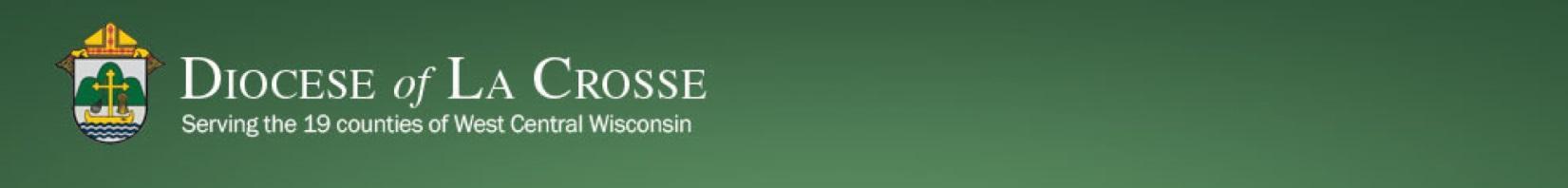 Chancery Bulletin - Vol. 9, No. 4.2 | April 16, 2024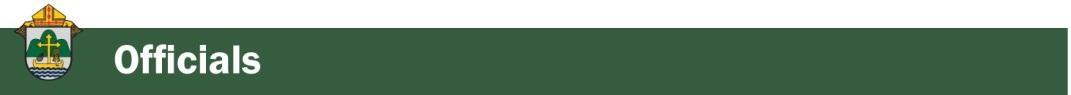 The Most Reverend William Patrick Callahan, Apostolic Administrator of the Diocese of La Crosse, makes the following announcements:The Reverend Woodrow H. Pace is appointed Interim Director of Clergy Personnel, effective April 1, 2024.The following priests are appointed Administrators of their respective deaneries, effective April 4, 2024:The Rev. Georgekutty Thayilkuzhihottu for the Arcadia Deanery;The Rev. Jesse D. Burish for the Chippewa Falls Deanery;The Rev. D. Joseph Redfern for the Durand Deanery;The Rev. James R. Kurzynski for the Eau Claire Deanery;The Rev. Msgr. Steven J. Kachel for the La Crosse Deanery;The Rev. Douglas C. Robertson for the Marshfield Deanery;The Rev. Rajendran Anandan for the Prairie du Chien Deanery;The Rev. Joseph M. Richards for the Richland Center Deanery;The Rev. John A. Potaczek for the Stevens Point Deanery;The Rev. Peter J. Kieffer for the Thorp Deanery;The Rev. Eric R. Berns for the Tomah Deanery;The Rev. Sebastian J. Kolodziejczyk for the Wausau Deanery;The Rev. Robert A. Schaller for the Wisconsin Rapids Deanery.Correction: The Reverend John A. Potaczek, Pastor of St. Peter Parish and St. Casimir Parish, both in Stevens Point, is also appointed Parochial Administrator of St. Adalbert Parish in Rosholt and Immaculate Conception (St. Mary) Parish in Torun, effective April 3, 2024. <<Top >>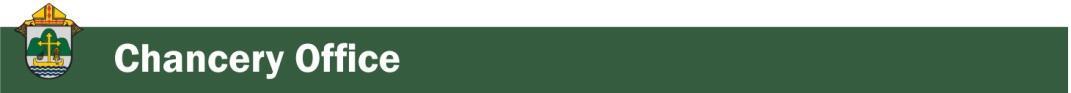 Chancellor Very Rev. William Dhein – 608.791.2655 | wdhein@diolc.orgNo items this week.<<Top >>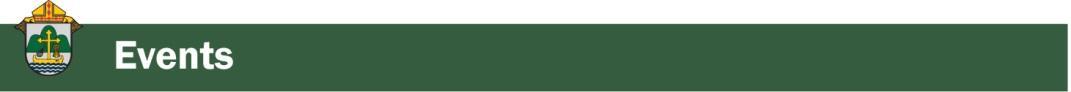 As of: 16 Apr 24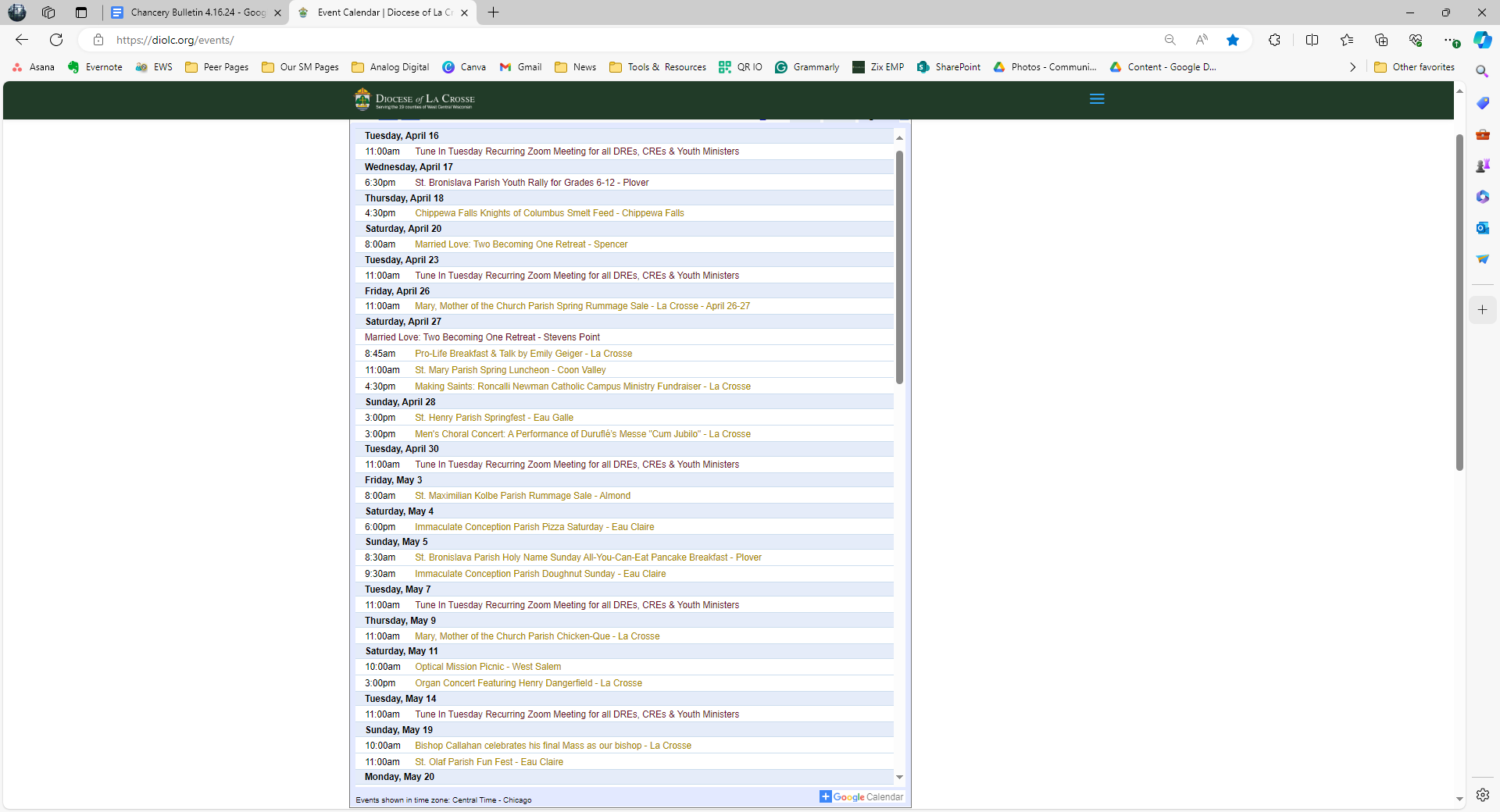 To have your parish events listed on the diocesan calendar, diolc.org/calendar, and in Catholic Life magazine, please send an email to datebook@diolc.org. Make sure you include the following details: date, beginning/ending times, event location, description, menu and cost, etc. If you have any questions, please call Pam Willer at 608.788.1524 for more information.<<Top >>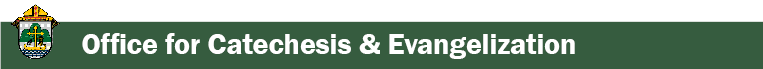 Director: Ann Lankford – 608.791.2658 | alankford@diolc.orgFor Clergy and Parish Leadership:
“Invite One Back” Initiative of the Eucharistic Revival Team
Invite One Back is an invitation for you to identify which parishioners haven’t returned to your parish since the beginning of the COVID-19 pandemic and invite them back to Mass. This invitation is about outreach—sharing what we have received and allowing ourselves to act as vessels for God’s love and mercy.A toolkit comprising letters, postcards, phone call scripts, best practices, and training webinars is available to assist you. For English materials, please visit eucharisticrevival.org/invite-one-back. For Spanish materials, please go to es.eucharisticrevival.org/invite-one-back. 
A Minute with Jesus:
Why does Jesus give us Living Bread?
Jesus loves us more than anyone and wants to dwell within us. We become God's children through the sacrament of baptism. As a part of His family, Jesus desires to lead us on the right path and to live a life of joy and peace under His protection. He knows we need His help to follow Him. Jesus gives us the Holy Eucharist - His Body and His Blood - to strengthen us to follow His Way. Let’s pray this right now and every day this week:  In your own words thank God for the gift of your baptism in which you became a child of God and are privileged to receive Jesus in Holy Communion. This week, read how Jesus says that He is the Living Bread in John 6:51.  

Bulletin editors: For upcoming weeks of proclamations entitled A Minute with Jesus, click here: diolc.org/eucharist/learn.

Catechetical Leaders:
Catechist Years of Service - Recognition Certificate
Kindly fill out the form available here if you have been a catechist teaching in parish faith formation for five years or more (in five-year increments): diolc.org/catechesis/catechetical-leaders-info

(Reminder) Bulletin Announcements:
This is EPIC! “the Answer” Eucharistic Rally  | June 7 | La  Crosse Center
Chris Stefanick is an internationally acclaimed author, speaker and television host who has devoted his life to inspiring people to live a bold, contagious faith. Chris, a father of six children, speaks in a lively, honest, and uplifting manner about the intersection of faith and everyday life. He will inspire you, as Chris is a man of God and speaks from his heart about his relationship with Christ. For further details about this amazing Eucharistic Rally and to register, visit diolc.org/the-answer, or scan the QR code to the right. This is BIG! This is EPIC!

(Reminder) Clergy: Employment Contract for DREs, CREs and/or Youth Ministers:
There are two formats of the employment contract for the parish DRE, CRE, and/or Youth Minister: a computer-completed contract (filling in the boxes) or a printed, typed, or handwritten contract. Contact Ann Lankford to receive either of these contracts. It is suggested that contracts only be offered to full-time catechetical leaders who work 30 hours or more. Further, keep in mind that contracts are not an absolute necessity. All persons who work at the Diocesan Offices are at-will employees. 

Note: If the pastor would like information on the benefits of hiring a new catechetical leader working 30 hours or more, please contact Ann. If the pastor does not intend to renew a contract with any of the above-mentioned employees, contact Ann as soon as possible.

<<Top >>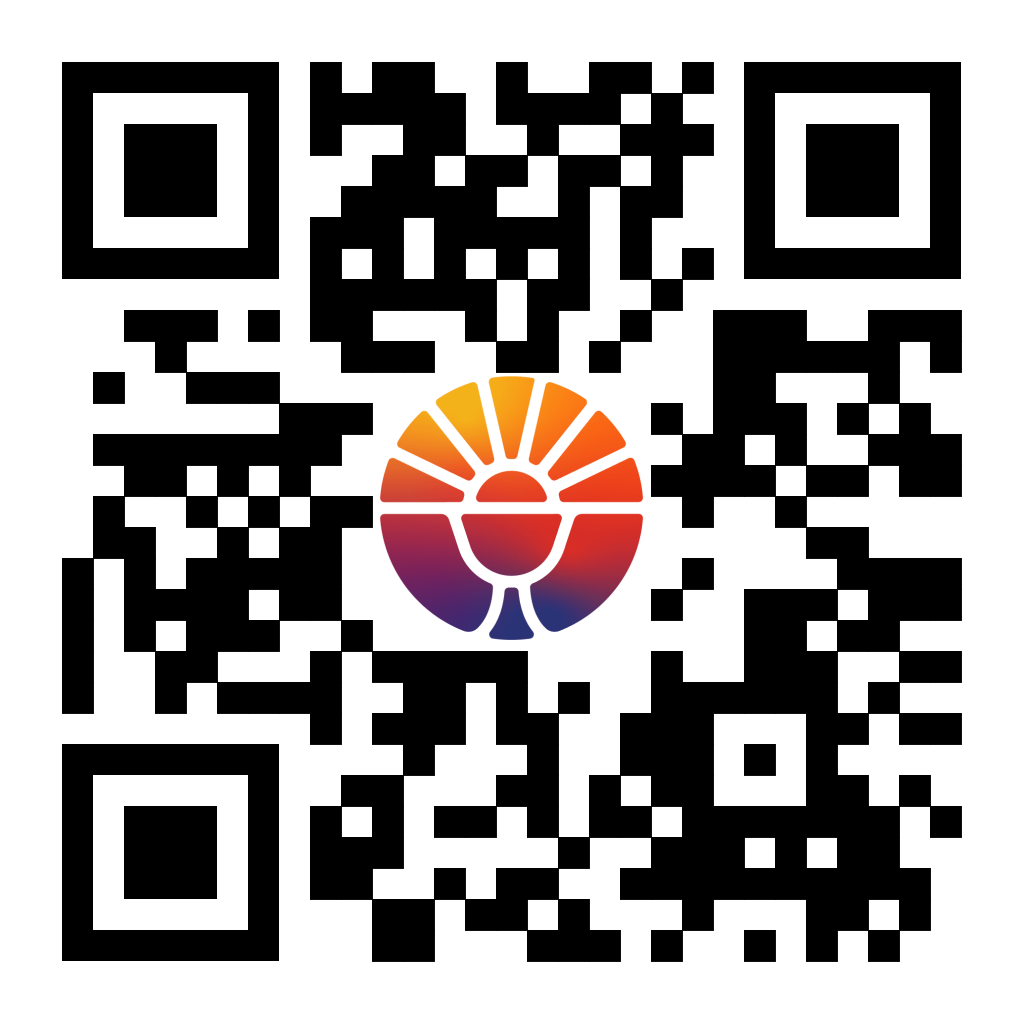 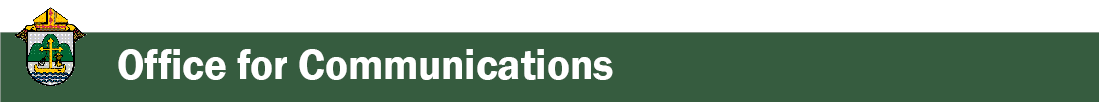 Director: Erik Archer– 608.791.2661 |  earcher@diolc.orgNational Eucharistic Pilgrimage Bulletin Insert: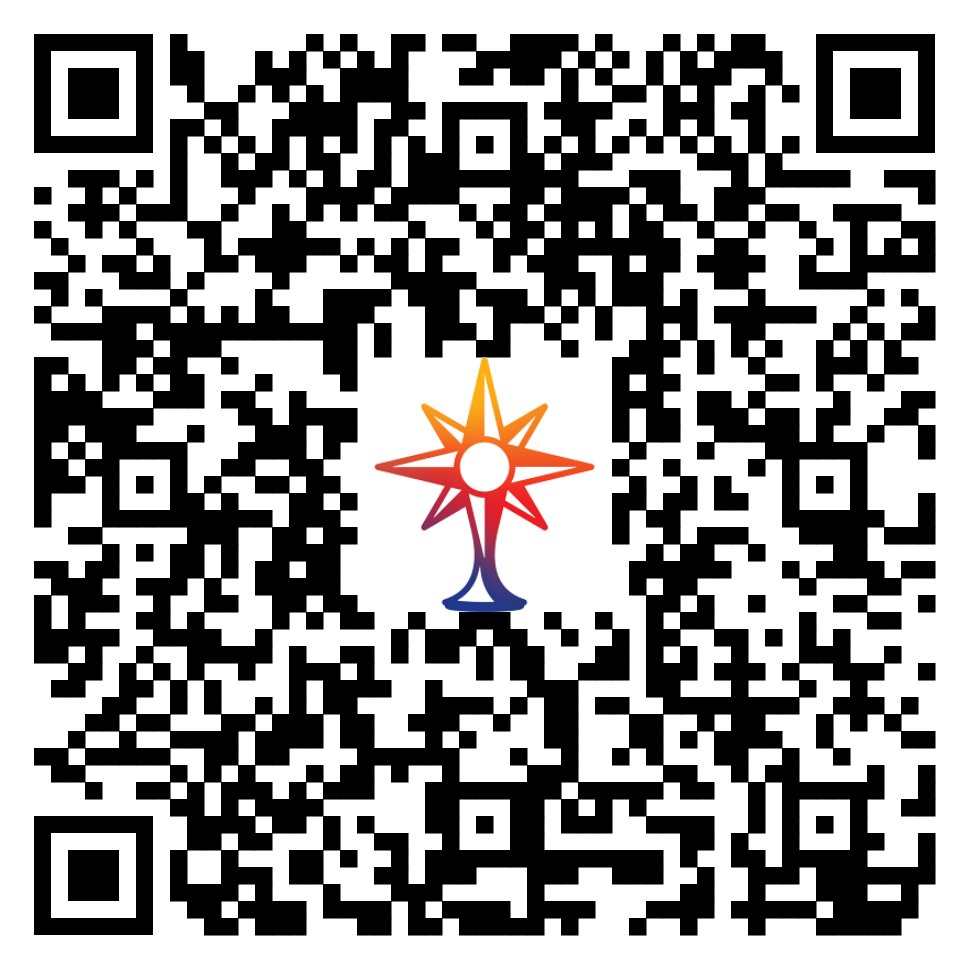 Several parishes asked us to provide a link to a downloadable bulletin insert that illustrates the National Eucharistic Pilgrimage “roadmap” as Jesus processes through our diocese and provides details about each day so that they can quickly and efficiently share the information with their parishioners. Done! The roadmap is located at the link below, or you can scan the QR code to the right using your smartphone's camera. Contact Erik at earcher@diolc.org if you would like help printing these, and we will print/mail copies to you. diolc.org/wp-content/uploads/2024/04/ER_2024_CL_SPREAD_24JAN24_REV_16APRIL24.pdf Parish Roundtables—Thank You:The team and I are so grateful for the hospitality of the hosting parishes and for the many others who joined us to discuss updates and efforts. Thank you! We will publish a link in the next Chancery Bulletin to a short survey. Please take three minutes to rate a few aspects of the spring roundtables so we can continue to improve and make the meetings as efficient and effective for you as possible.(Reminder) Chancery Bulletin - Formatting Simplification:As we continue to improve the usability of the Chancery Bulletin, we will shift from posting a Word Doc each week to linking to a Google Doc. This Google Doc format will allow anyone to view the Chancery Bulletin, whether logged into a Google Account or not. This shift also allows all links in the Chancery Bulletin to be easily clickable and allows for copy and pasting, including QR codes, directly into your bulletins. If you prefer a Word Doc or PDF, you can easily download a copy from Google Docs in your preferred format.(Reminder)“Special Issue” Welcoming Bishop Battersby - Opportunity to Include a Message:We are developing a booklet commemorating Bishop Callahan’s episcopacy and a separate “Special Issue” of Catholic Life that welcomes Bishop Battersby. As is the practice with issues welcoming a new bishop, this special issue will be distributed widely and include designated space for parishes, deaneries, organizations, and businesses to share a message welcoming Bishop Battersby. Stay tuned for details - the timeline will be short.(Reminder) Memories and “Thank You” Comments for Bishop Callahan:Our hugely successful “Thank a Teacher” effort during Catholic Schools Week this year elicited over 300 heartfelt and powerful responses from families and students. The superintendent then shared these with the referenced schools so teachers could see the tremendous difference they make in the lives of our Catholic School students.Similarly, we want to gather comments to share with Bishop Callahan as he transitions to our Emeritus Bishop. These memories, moments and sentiments will serve as the foundation for a project that provides him with a lasting and tangible record of the lives he’s touched, the moments he created and the well-wishes of the faithful across our diocese and during his time as our bishop. Please visit this link to offer a brief comment and share the link broadly. The QR code can be pasted into a bulletin to help fast-track the ability for parishioners to contribute.(Reminder) Bishop Battersby Bulletin Insert:Please follow this link if you would like to add a parish bulletin sharing information about Bishop Battersby: diolc.org/wp-content/uploads/2024/03/BULLETIN-INSERT_BATTERSBY.pdf.(Reminder) Bishop Battersby Information—Where to Learn More About Our New Bishop:Have you heard his, “anti-vocation story?” Do you know what he considers to be the two most important success stories at the seminary? Did you know that his favorite animal to bless is a goldfish? Two other homilies and two articles that teach us about our new bishop are located at these links:  Catholic Schools Week 2024 Homily, Humana Vitae 50th Anniversary Homily, “Big Ruckus of a Family”, “We Used to Be Catholics”(Reminder) Full Department Flex in Publishing Two Bishop Transition Commemorative Issues:Our team is working on two new commemorative issues of Catholic Life! We will publish a legacy booklet celebrating Bishop Callahan’s episcopacy and a commemorative issue welcoming Bishop Gerard Battersby. There are two things you, your pastor and your parish can do:Are you interested in sharing a parish or deanery message of welcome or congratulations with Bishop Battersby in this special issue? This is customary and common with these types of issues. Contact pwiller@diolc.org quickly to reserve space.Do you have a picture of Bishop Callahan at your parish or at an event that helps tell his story? Please email it to dbjornson@diolc.org for possible inclusion in our booklet.<<Top >>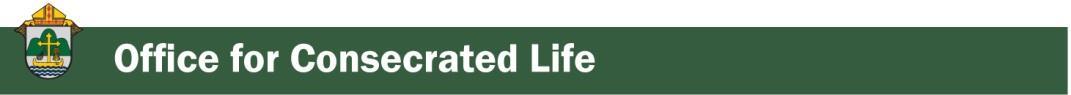 Director: Sr. Donna Krzmarzick, ISSM – 608.791.2690 | dkrzmarzick@diolc.orgNo items this week.<<Top >>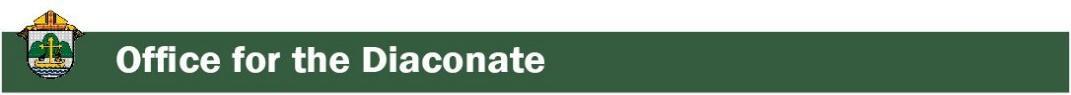 Director:  Deacon Robert Riedl – 608.791.2665 | rriedl@diolclergy.org No items this week.<<Top >>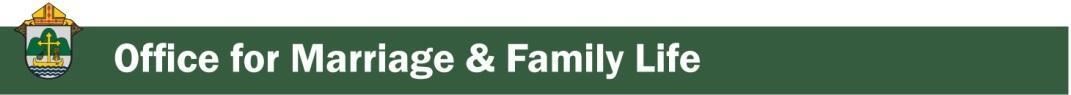 Director: Christopher Rogers – 608.791.2659 | crogers@diolc.org(Reminder) "the ANSWER" Eucharistic Rally! It's only two months away!Over the last few weeks, several of us have received comments from people around the diocese that they know nothing about "The Answer" Eucharistic Rally happening on June 7, 2024 at the La Crosse Center. Please remember that this is the most significant event we have ever done in our diocese. It truly is a historical moment for all of us. Your help in the parishes is vital to getting the word out to people. We ask that you please do the following:Check to ensure the posters we sent each parish are prominently displayed.The promotional pack that we sent to each parish also contained cards. Please be sure those are available at each meeting.Let's work together with catechists to ensure they are talking about the event in classes and sending information home to the parents. This collective effort is crucial in spreading the word about the rally.Work with all staff to discuss how they have been/how they will continue to promote this event.Be enthusiastic about including the invitation to this event in the announcements after Mass.Prayerfully consider reserving a bus and going together as a group from your parish - many parishes have already done this.<<Top >>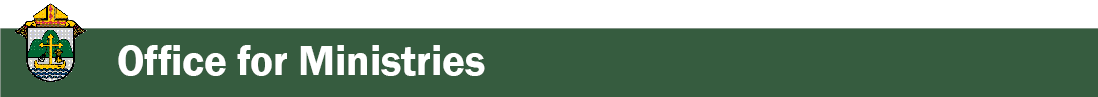 Director: Christopher Ruff – 608.791.0161 | cruff@diolc.orgNo items this week.<<Top >>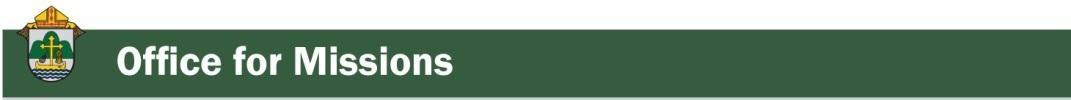 Director: Fr. Woodrow Pace – 608.791.2676 | wpace@diolc.orgNo items this week.<<Top >>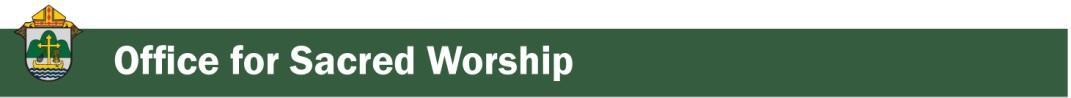 Director: Christopher Carstens – 608.791.0161 | ccarstens@diolc.orgNo items this week.<<Top >>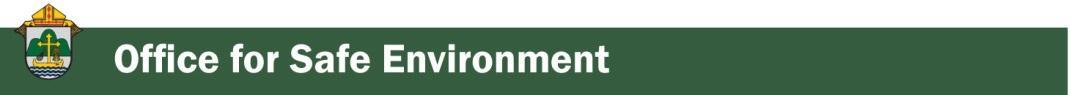 Director: Teresa Brown – 608.791.2679 | tbrown@diolc.orgDIOCESE OF LA CROSSE GUIDELINES FOR REPORTING INSTANCES OF CHILD ABUSE:The Diocese of La Crosse, through its policies and procedures, seeks to provide a prompt, appropriate and compassionate response to reporters of sexual abuse of a child by any diocesan agent (bishop, priest, deacon, employee, religious, vendor or volunteer). Anyone wishing to make a report of an allegation of sexual abuse should send that report to Mrs. Teresa Brown, Complaint Intake Agent, at the Diocese of La Crosse, P.O. Box 4004, La Crosse, WI 54602-4004. Alternatively, you can contact Mrs. Brown at 608.791.0179 or intakeagent@diolc.org. The reporting form is available through the Diocese of La Crosse Office of Safe Environment or on the diocesan website at: diolc.org/safe-environment/reporting. Individuals are also encouraged to take their reports directly to civil authorities. Copies of the diocesan policy are available through your local Parish and on the diocesan website. If you have any questions about the Diocese of La Crosse and the implementation of the Charter for the Protection of Children and Young People, please contact Teresa Brown, Diocese of La Crosse, at 608.791.2679 or tbrown@diolc.org.I will be out of the Office April 22-25 at a conference. I will have limited access to email during the day.  I will reply to you as I am able. (Reminder) 2023-24 Safe Environment Reports Are Past Due:   As of April 15th, 19 Parishes and one school still need to send their annual Safe Environment Report. This report was due on March 1. Contact the Office of Safe Environment this week if you still need to do so to discuss your progress and expected completion date.(Reminder) April is National Child Abuse Prevention Month:Go Blue Day – On Fridays during the month, wear your favorite blue in honor of your commitment to preventing child abuse. (Reminder) Blue Sunday – Sunday, April 28, 2024:Honor child abuse prevention in your house of worship with these petition ideas:●       Pray that God brings an end to child abuse.●       Pray that children be taught their value and have the courage to speak out about any abuse they may be facing.●       Pray that God strengthens families, provides for their needs, and surrounds them with support and individuals who will teach and model good parenting skills.●       Pray for the victims who have come forward to feel supported and loved as they heal from the wounds of abuse.●       Pray for strength and stamina for those who investigate and seek to eliminate child abuse in this county.●       Pray for growing openness toward collaboration and innovation in your community, where the most vulnerable members are valued.●       Pray that your community be characterized by faith, hope, and love.“Our children can be our greatest teachers if we are humble enough to receive their lessons.”                                                                                                                                                 Bryan McGill<<Top >>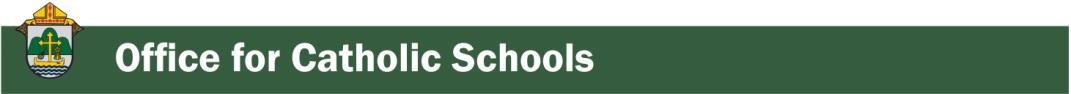 Superintendent: Thomas Reichenbacher – 608.788.7707 | treichenbacher@diolc.orgNo items this week.<<Top >>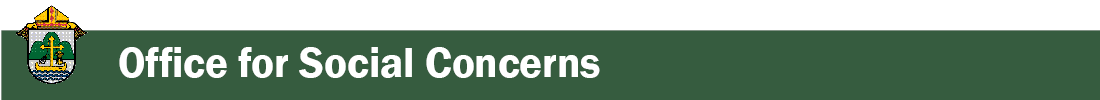 Director: Christopher Ruff – 608.791.0161 | cruff@diolc.org(Reminder) For Your Parish Bulletin:Russian Missile attacks strike Zaporizhzhia, Ukraine, near Chalice of Mercy’s hub.Please help Valentyna as her mission continues in the midst of war!Before returning to Ukraine in mid-February, Valentyna Pavsyukova, who founded Chalice of Mercy mission in Chippewa Falls in 2007, recorded a beautiful two-minute video appeal for continued prayers and financial support for the mission. See it at diolc.org/chalice-of-mercy, or scan the QR code to the right, and learn how you can help as she and others risk their lives in their mission to the suffering people of Ukraine! 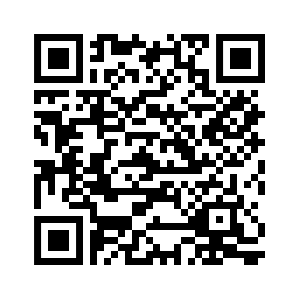 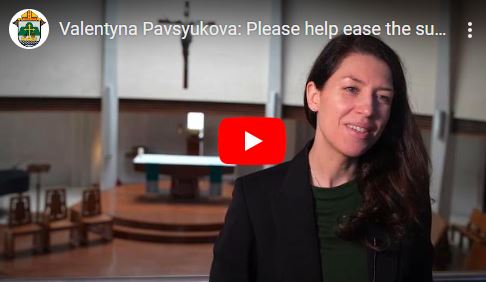 (Reminder) For Your Parish Bulletin:“Six Tips for Talking to ‘Pro-Choice People’ (What We’ve Learned from Talking to More than 5000)” |April 27 |St. James Parish, La Crosse
Come to a pro-life breakfast and talk featuring Emily Geiger, Director of Education & Outreach for the Equal Rights Institute (ERI). Emily is the former Co-President of Oles for Life at St. Olaf College, where she worked to transform campus culture using ERI’s apologetics to foster respectful and productive dialogues about abortion. A sought-after speaker, Emily frequently gives talks on college and high school campuses and for churches and conferences. She has also been interviewed on MSNBC, BBC Newsday, EWTN, Focus on the Family, Relevant Radio, and Christianity Today. To learn more and to register, visit diolc.org/respect-life or scan the QR code to the right.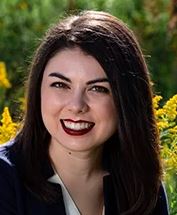 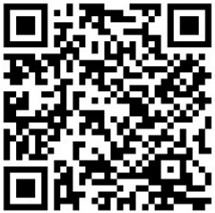 <<Top >>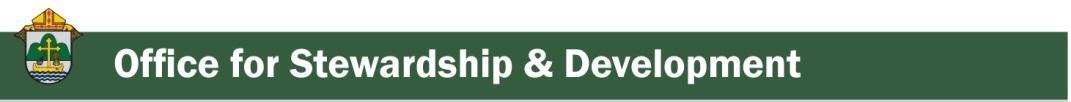 Director: Jeff Reiter – 608.791.2653 | jreiter@diolc.orgDiocesan Annual Appeal:
 The next scheduled mailing will be our End of Appeal Year mailing. The End of Year Mailing will include:●       Parishes over goal: we will mail those who gave in the last two years (2021 & 2022) but have yet to give this year (LYBUNTS and SYBUNTS).●       Parishes under goal will have all those who still need to support the DAA mailed (LYBUNTS, SYBUNTS, and Never/New).If a parish wishes to include a letter from the Pastor and/or Finance Council, the due date to receive those letters in the Stewardship Office is May 10, 2024. Please be sure the letter is in Word format and includes the parish number in the file name. Stewardship Bulletin Reflections for Weekends:04/21/24diolc.org/wp-content/uploads/2024/03/04.21.24-stewardship-bulletin-announcements.pdf 04/28/24diolc.org/wp-content/uploads/2024/03/04.28.24-stewardship-bulletin-announcements.pdf05/05/24diolc.org/wp-content/uploads/2024/04/05.05.24-stewardship-bulletin-announcements.pdf05/12/24diolc.org/wp-content/uploads/2024/04/05.12.24-stewardship-bulletin-announcements.pdf  Stewardship Homily Reflections:
Stewardship reflections for your homily development:For Weeks 04/21/24 - 5/12/24diolc.org/wp-content/uploads/2024/04/Homily-Guide-04.16.24.pdf  (Reminder) Magisterium AI Update:The website magisterium.com/ a Language Learning Model (LLM) dedicated to the Church Magisterial teachings has announced a major upgrade. You can read the details here: mailchi.mp/e613ba52fcce/big-ai-upgrades-vocalization-launch-of-vulgate-ai?e=9cc8497577. The Pontifical Oriental Institute will host an online free forum on 4/18/24 that you can attend if you wish to explore how AI currently serves the Church's mission, what further possibilities it offers, and why the Church's leadership in AI is crucial for our time.This website is a great resource for beginning research, answering questions quickly, and finding the Church’s source materials for its teachings. (Reminder) Stewardship Thoughts for April:
The concept of Stewardship simply recognizes that everything, our entire existence, is a gift from God. When we recognize and accept this fact, we have no alternative but to be grateful for our gifts, develop them, and generously share them with others. It is about developing an attitude of gratitude.
  
Gifts are typically categorized as Time, Talents, and Treasure. How do you practice these in everyday life?
  
TIME—The most valuable resource. Time is finite: we only get so much time here - invest in your prayer life.Pray to God frequently throughout the day, every day.Don't just talk; listen and watch for God.Investing our time in good works is a form of prayer.TALENT—willingness to help others.Participate in parish ministries and other charitable good works.Accept responsibility for helping others.Afford others the chance to share their talents.TREASURE—generosity with your financial gifts.Generously return a portion of the money God has given you.Give cheerfully without expecting anything in return. No gift is too small or insignificant.Stewardship isn't some exclusive club: We are all stewards!Living a stewardship lifestyle involves a series of conversions—changes that soften our hearts and allow the Holy Spirit to enter and work through us.As the Body of Christ, we are to help each other strengthen our relationship with the Holy Trinity and with each other. The whole point of Stewardship is to help each other get to Heaven! Living a stewardship lifestyle:It takes time—time to pray.It is difficult, as it demands placing God first in all things and not putting other "gods" before God.It means taking risks—detaching ourselves from our time, comfort, possessions, and money. We must trust God and be generous with our gifts, especially those that mean the most to us.Stewardship requires action. Past generations' actions built the Church. It is our responsibility to develop and nurture our gifts for future generations.

Stewardship isn't easy, but it has tremendous rewards—Love, Peace, and Joy on earth and Eternal Life in Heaven!
  
Question: When you stand before God, and He asks what you have done with the gifts He has given you, how will you respond?(Reminder) Weekly Stewardship Quotes (shorter bulletin reflections):
April-June 2024diolc.org/wp-content/uploads/2024/02/Stewardship-Bulletin-Reflections-April-June-2024.docxSpanish Versiondiolc.org/wp-content/uploads/2024/02/Stewardship-Bulletin-Reflections-April-June-2024-Spanish.docx (Reminder) Weekly Stewardship Prayers of the Faithful:
April-June 2024diolc.org/wp-content/uploads/2024/02/Stewardship-Prayers-of-the-Faithful-April-June-2024.docxSpanish Versiondiolc.org/wp-content/uploads/2024/02/Stewardship-Prayers-of-the-Faithful-April-June-2024-Spanish.docx <<Top >>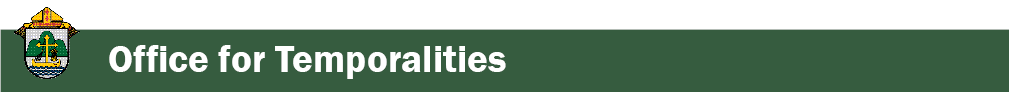 Diocesan Finance Officer: James Reider – 608.791.2668 | jreider@diolc.org Catholic Mutual Group (CMG):Risk Management MinuteAccording to the Financial Crimes Enforcement Network, mail theft-related check fraud is surging. Fraud, including check fraud, is the largest source of illicit proceeds in the United States and represents one of the most significant money laundering threats. During the last year, parishes within the Diocese of La Crosse have reported losses related to check fraud. In one loss, a parish was defrauded over $27,000 with a counterfeit check. In this instance, a check issued by the parish was intercepted in the mail by a criminal. The check was then “washed” and altered to reflect a fraudulent amount and payee. The check was then successfully posted at a bank. Please review this week’s Risk Management Minute related to check fraud, and please contact Ben Burrow with CMG related to this topic or other concerns at (608) 519-9890.CMG Emergency Action Plans and Vehicle Safety Policy Update:Last week, the Diocese of La Crosse updated the Vehicle Safety Policy in coordination with Catholic Mutual Group (CMG). This policy is a required condition of CMG’s CUP II membership. The recently updated policy provides less cumbersome standards for parishes and schools, including an update to the Employee Driver Application, which further explains and simplifies the form. Please see the updated forms contained in the Vehicle Safety Policy. Fillable forms have been created for the Employee Driver Application, Volunteer Driver Application, Private Vehicle Application, and Vehicle Accident Report. Ben Burrow with CMG will be providing a presentation and explanation of the Policy at the May 22nd Parish Finance Seminar and will be coordinating times to present to the schools. If you have any questions about this policy or other concerns, please contact Ben Burrow at (608) 519-9890.  Reconciliation of Endowments and/or Perpetual Care:To reconcile Endowments and/or Perpetual Care, a calculation is needed to determine Realized and Unrealized gains/losses for the Trust Point statements as of March 31, 2024, using the percentages below. You can determine if your endowment is 50/50; 60/40; or 70/30; by looking at the top of your endowment statement. Example: Diocese of La Crosse Endowment Trust 70/30 Agency. Quarterly Percentage to use for March 31, 2024, to calculate Realized Gain/(Loss) and Unrealized Gain/(Loss):-	50/50 0.0025556-	60/40 0.0036367-	70/30 0.0027245The percentage will be the same for all cemeteries of Perpetual Care Investments. The Realized Gain/(Loss) and Unrealized Gain/(Loss) percentage for perpetual care investments is 0.0021099.We will provide future quarterly Realized Gain/Loss and Unrealized Gain/Loss percentages when the quarterly statements are issued.The percentage will be the same for all cemeteries for Perpetual Care Investments. The Realized Gain/(Loss) and Unrealized Gain/(Loss) percentage for perpetual care investments is 0.0021099.We will provide future quarterly Realized Gain/Loss and Unrealized Gain/Loss percentages when the quarterly statements are issued. <<Top >>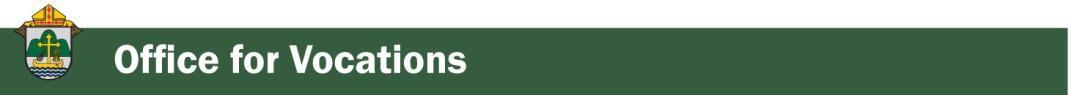 Director of Vocation Recruitment: Fr. Nate Kuhn – 608.791.2666 | nkuhn@diolc.orgPlease Include the Following Intercession for Vocations for your Sunday Prayers of the Faithful:
That through our vocations to marriage, priesthood and religious life we may be signs of God's presence and love in the world.  Consider Adding a Vocations Paragraph to Your Parish Bulletin:
Below is an example – they will be changed each week. Feel free to use any or all of them.A Call to Serve:
There are few things in life that are more uplifting than being able to help someone or be there for someone in need. When we can use our gifts and talents to make someone else’s life better, it can bring joy to not just our lives, but to those we are able to serve as well. Jesus tells us that there is no greater love than to lay down one’s life for one’s friend. As friends of Christ, we are called to love in this way, to be willing to lay down our life for others. A powerful way to do this is by being a priest of Jesus Christ. He is calling young men to consider this call to serve, to offer their lives out of love for their sisters and brothers. He may be calling YOU! If you or someone you know is interested in discovering more about this call to the priesthood, please contact me at: Fr. Nate Kuhn, Director of Vocational Recruitment for the Diocese of La Crosse, 3710 East Ave. S. PO Box 4004, La Crosse, WI 54602; or by phone at: 608.791.2667. God bless you!<<Top >>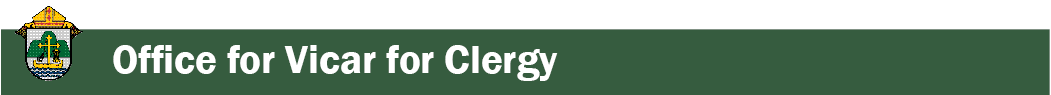 Director: Very Rev. Woodrow H. Pace – 608.791.2689 | wpace@diolc.orgNo items this week.<<Top >>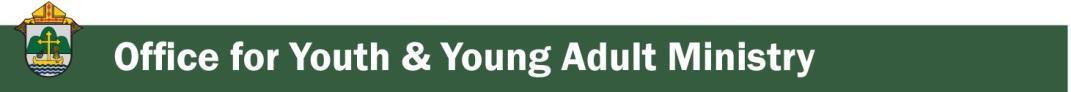 Director: Christopher Rogers – 608.791.2659 | crogers@diolc.org(Reminder) Durand Deanery Rally |May 5 | St. Henry Parish Hall, Eau Galle, WI:Come out for a one-day retreat focused on fun, prayer, and discussion. You will hear nationally known Catholic speaker Chris Padget and amazing music from The Little Way. This event is for students in grades 7-12, and the cost is FREE! For more information and to register, contact Monica Heitman at joextemp@yahoo.com. (Reminder) "the ANSWER" Eucharistic Rally! It's only two months away!Over the last few weeks, several of us have received comments from people around the diocese that they know nothing about "The Answer" Eucharistic Rally happening on June 7, 2024, at the La Crosse Center. Please remember that this is the most significant event we have ever done in our diocese. It truly is a historical moment for all of us. Your help in the parishes is vital to getting the word out to people. We ask that you please do the following:Check to ensure the posters we sent each parish are prominently displayed.The promotional pack that we sent to each parish also contained cards. Please be sure those are available at each meeting.Let's work together with catechists to ensure they are talking about the event in classes and sending information home to the parents. This collective effort is crucial in spreading the word about the rally.Work with all staff to discuss how they have been/how they will continue to promote this event.Be enthusiastic about including the invitation to this event in the announcements after Mass.Prayerfully consider reserving a bus and going as a group from your parish—many parishes have already done this.<<Top >>Diocese of La Crosse | 3710 East Ave S | La Crosse, WI 54601 | 608-788-7700To unsubscribe from this e-mail message contact mwilson@diolc.orgCatechesis & EvangelizationChanceryCommunicationsConsecrated LifeDiaconateMarriage & Family LifeMinistriesMission OfficeSacred WorshipSafe EnvironmentSchools OfficeSocial ConcernsStewardship and DevelopmentTemporalitiesVocationsVicar for ClergyYouth and Young Adult MinistryPast Chancery Bulletins